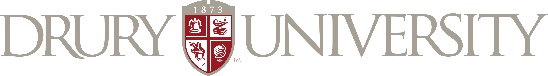 LEARNING OUTCOMES Graphic StorytellingThe certificate in Graphic Storytelling develops foundation skills in creative process, sequential thinking, visual narrative and graphic design as it relates to the practice of illustrated storytelling. Students will enhance skills in drawing, storyboarding, and shaping narrative structure with an understanding of the history of visual narrative as an opportunity for creative expression, informational and technical writing related to professional fields and/or social commentary. Upon successful completion of the first three courses, students will create a capstone comic or visual narrative publication.Learning Outcomes Upon successful completion of this certificate, students will  LO1. Develop visual literacy by reading graphic text.LO2. Learn and apply graphic design fundamentals such as concept development, typography, layout, use of imagery and process. LO3. The development of familiarity with the terminology of drawing by creating works that exhibit formal skills and a deep understanding of such matters as line, shape/form, color/value, texture, and space. LO4.  Students will develop skills in project development for publication in writing and graphic storytelling.CourseLO1LO2LO3LO4ENGL 200xARTZ 210xARTZ 123xENGL 355x